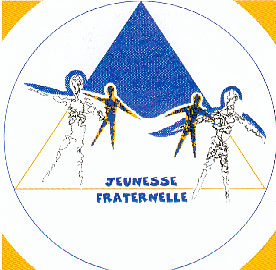 AUTORISATION D’HOSPITALISATIONET D’INTERVENTION CHIRURGICALE	Je, sous-signé................................................................., (père, mère, représentant légal) de l’enfant......................................................... autorise le Président de l’Association « Jeunesse Fraternelle », ou son représentant, à prendre, le cas échéant, toutes les mesures utiles pour une hospitalisation et/ou une intervention chirurgicale.		A		Le				Signature,Fiche médicale(Cette fiche est à complèter TRES LISIBLEMENT et à mettre sous enveloppe cachetée).Soyez aussi précis que possible dans les informations communiquées.NOM :PRENOM :Date de Naissance :Je, sous-signé................................................................., (père, mère, représentant légal) déclare sur l’honneur l’exactitude des renseignements fournis.ALe		SignatureContre-indication médicamenteuseContre-indication à la pratique d’une activité sportiveVotre enfant a-t-il eu une maladie ou un accident grave ?A-t-il déjà subi une intervention chirurgicale ?Votre enfant souffre-t-il d’un handicap ou d’une infirmité ?A-t-il reçu une injection de sérum antitétanique ?Souffre-t-il d’allergie(s) ?Est-il à jour de ses vaccinations ?Autres informations que vous jugez utiles de communiquer au médecin.